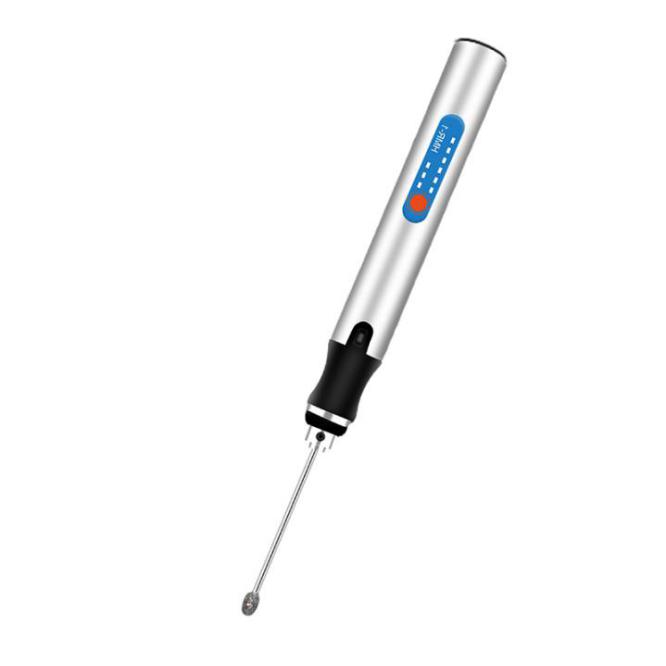 1、产品应用HMR-1手持研磨仪是一款可用于分子生物学、蛋白组学等领域实验中的微量组织样本的研磨和混匀的设备，是一种依靠电机驱动研磨头的配有可充电电池的小型组织研磨器。它可在 1.5ml 离心管内研磨组织样本，起到研磨和混匀的效果，并可减少操作过程中样品的损失，该研磨器体积小，重量轻，耗电少。产品特点3挡转速可调，操作快速且高效，产品轻便、小巧、单手操作快捷高效且耗电小；研磨杵拆卸方便，不易磨损，且可高温灭菌，标配3个金刚研磨杵及USB充电设备，研磨效率更佳，更便携环保，使用方便；适用于各种植物组织、动物组织及细胞样品的研磨破碎；可与常见的DNA/RNA提取试剂盒进行配合使用，有效的减少操作过程中样品的损失。技术参数4、装箱清单型号HMR-1电源蓄电池电池电压4.2V电池容量300MAh功率10W转速5000—10000—18000rpm 转速性能3档可调处理量≤1.5ml续航时间＞1h充电时长30分钟可充80%，60分钟可充满适应磨头柄直径3mm夹头深度25mm主机尺寸125*16mm主机重量0.086kg产品名称数量磨头1件内六角扳手1把磨头紧固螺丝2个充电线1根包装盒1个